RYR Affiliate Promo Goodies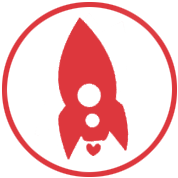 Tweets / FB ShoutoutsHoney listen, it ain’t all about the dolla, it’s changin’ the world that will really make you holla (INSERT AFFILIATE LINK HERE)

Hey, shining lady...successful in business and STILL feel like you are missing something? This is what I was missing! (INSERT AFFILIATE LINK HERE)

When you pair your passion with action, you have an opportunity to live your purpose + change the world. (INSERT AFFILIATE LINK HERE)


#RocketYourRevolution is for women who want to do more than be successful in their biz. They want to change the world. (INSERT AFFILIATE LINK HERE)Buttonhttp://www.eringiles.com/wp-content/uploads/2012/05/rocketlogo.png